Step I. Review Your Skills ProfileMost occupations or jobs can be grouped into one of sixteen areas. We call these areas Federal Clusters. Your skills profile is shown below. It should help you develop a clearer picture of the skills you possess related to hundreds of different occupations. Keep your top two or three highest skill areas (as indicated by Federal Clusters) in mind as you think about your future career plans, and save them in your Kuder® Electronic Career Portfolio under "My Favorites". A description of each cluster is available by clicking on the name of the cluster in the chart below.To help you keep track of your top clusters, click on the to place them in your Kuder® Career Portfolio under "My Favorites". A description of each cluster is available by clicking on the name of the cluster in the chart below.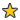 Taylor, your scores are shown in percentiles, based on a combined norm group of males and females. For example, your score of 58 on the Human Services Cluster means that you scored higher than 58 percent of the norm group on skills related to Human Services occupations.THE IMPORTANT INFORMATION IS THE RANK ORDER OF THE CLUSTERS, NOT THE EXACT SCORES. You should think of your results in terms of, "I have the most skill in the Human Services cluster, next most in the Agriculture, Food, and Natural Resources cluster," and so on. Step II. Exploring Careers By Education LevelNow let's get started on some career exploration. Each occupation emphasizes a particular set of skills that may or may not be important to other occupations. Occupations that are similar to one another, such as electrical engineer and computer repairer, require similar types of skills. Occupations that are different from one another, such as teacher and carpenter, require very different types of skills. Most occupations however, require skills in more than one area. For example, think about the owner of a large garden center. It may seem obvious this person would need skills in Outdoor/Mechanical, but it would also be important they have skills in Sales/Management. Because of this Taylor, it is important you consider more than Human Services in your exploration. Click HERE  to be directed an area where you can review information about each cluster. Each cluster group presents a variety of occupations based on the different pathways within each cluster . By clicking on a job title you will be directed to an area that provides important information you need regarding each occupation such as working conditions, education requirements, job outlook, earnings, related occupations and more. As you review this information save a list of your top ten occupations to explore in your Kuder® Career Portfolio under "My Favorite Occupations” by clicking on the under the occupation title.Step III. Continue Your Career ExplorationSo how can you do some more exploration? There are several options available to you. Try to interview people who are working in areas that interest you, and visit the library or use the internet to do additional research. If you are a student, discuss your results with your family and counselor. If you are thinking about going to college, determine whether you would benefit most by attending a technical school, community college or if you need a four year or more degree. Look at the technical education opportunities in your state or if you are considering college, explore College Majors to review college programs and corresponding careers within each area, or go to College Search to find colleges that offer programs you want. Use the other resources within this site to find information about careers, colleges, and financial aid. Remember to keep your portfolio current, and record all of your exploration activities.Taylor, today you discovered your skill areas and how to use your personal results in your career search. It is important to remember that skills can change over time. You can improve your skills in just about any career area if you are willing to take the time to learn. It is also important for you to consider your interests and work values—along with your skills—when exploring career options. The Kuder Career Planning System includes assessments of interests and work values that you should complete if you have not already done so. The Kuder Career Search with Person Match can help increase your awareness of the kinds of occupations that match your personal interests in a wide range of everday activities. Similarly, Super's Work Values Inventory-revised can help you begin to identify your work values and how those values correspond with different occupational options that are available to you.Taylor, thank you for completing the Kuder Skills Assessment . If you have any questions please contact us at (877) 999-6227 (M-F 8:00AM to 5:00PM Central), e-mail us at support@kuder.com, or write us at Kuder, Inc., 302 Visions Parkway, Adel IA 50003.The more you can learn about yourself and the world of work, the more likely you’ll be able to identify careers that will bring you satisfaction and success! Back to top
Copyright 2000-2008 © Kuder, Inc., tel: (800) 314-8972. All rights reserved.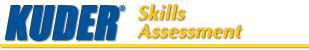 Return to your portfolio
Provided by: GMTCC 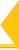 Congratulations Taylor Adams! You have completed the Kuder® Skills Assessment. Your report will help you understand your skill level in several career clusters and guide you through another phase of the career exploration process. Follow the steps and be sure to read all the information. You may want to review this report with your family, friends, or a career counselor. As you proceed with your career exploration think of it as a journey, with each part an integral step towards your destination.Congratulations Taylor Adams! You have completed the Kuder® Skills Assessment. Your report will help you understand your skill level in several career clusters and guide you through another phase of the career exploration process. Follow the steps and be sure to read all the information. You may want to review this report with your family, friends, or a career counselor. As you proceed with your career exploration think of it as a journey, with each part an integral step towards your destination.Congratulations Taylor Adams! You have completed the Kuder® Skills Assessment. Your report will help you understand your skill level in several career clusters and guide you through another phase of the career exploration process. Follow the steps and be sure to read all the information. You may want to review this report with your family, friends, or a career counselor. As you proceed with your career exploration think of it as a journey, with each part an integral step towards your destination.Congratulations Taylor Adams! You have completed the Kuder® Skills Assessment. Your report will help you understand your skill level in several career clusters and guide you through another phase of the career exploration process. Follow the steps and be sure to read all the information. You may want to review this report with your family, friends, or a career counselor. As you proceed with your career exploration think of it as a journey, with each part an integral step towards your destination.Cluster Name    Low (1-24)    |            Medium (25-74)            |  High (75-99)    Human Services58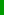 Agriculture, Food, and Natural Resources43Finance43Information Technology42Manufacturing39Health Science34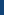 Hospitality and Tourism33Marketing33Business Management and Administration32Arts, Audio-Video Technology, and Communications31Government and Public Administration29Science, Technology, Engineering, and Mathematics28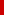 Education and Training25Law, Public Safety, Corrections, and Security21Architecture and Construction17Transportation, Distribution, and Logistics12